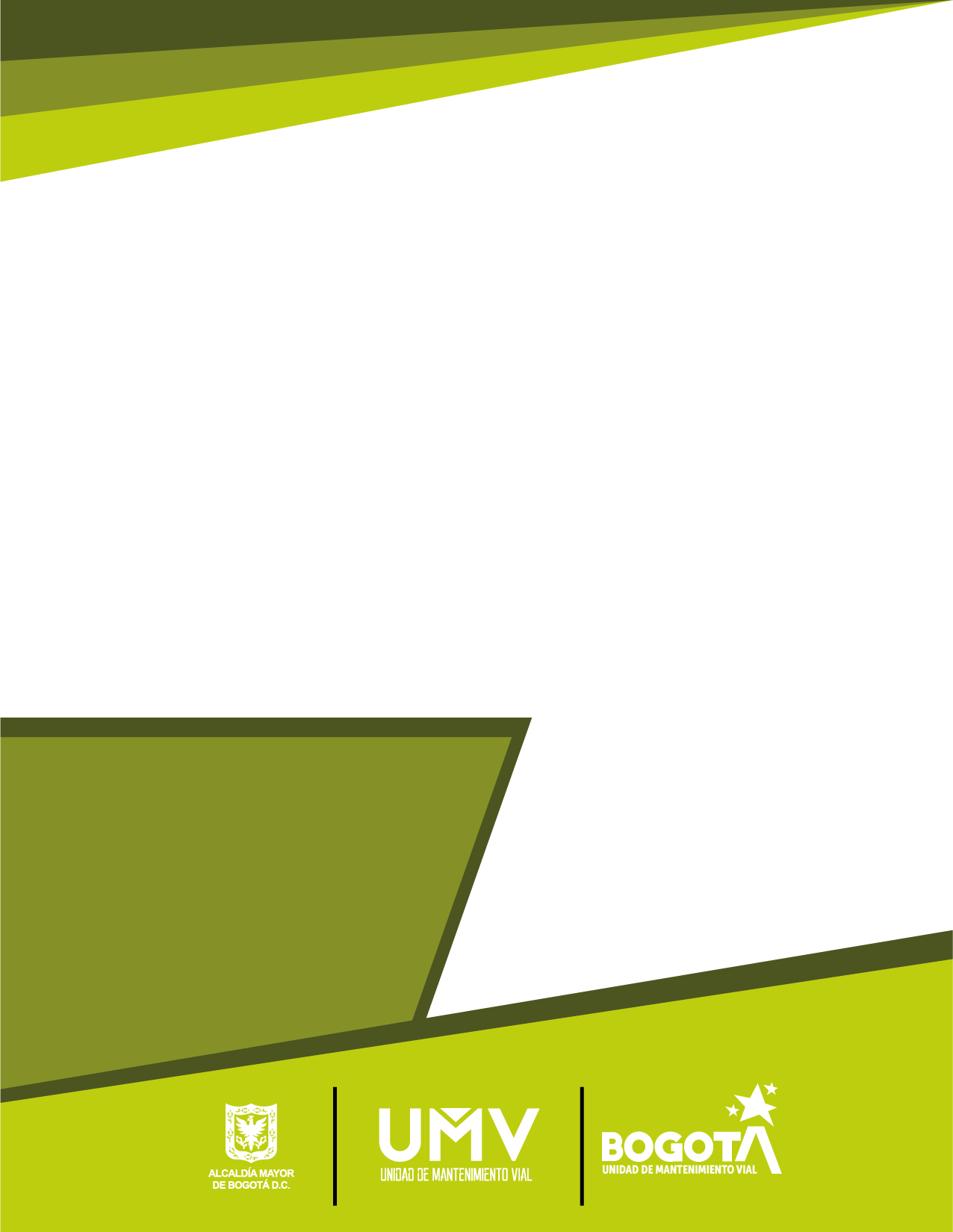 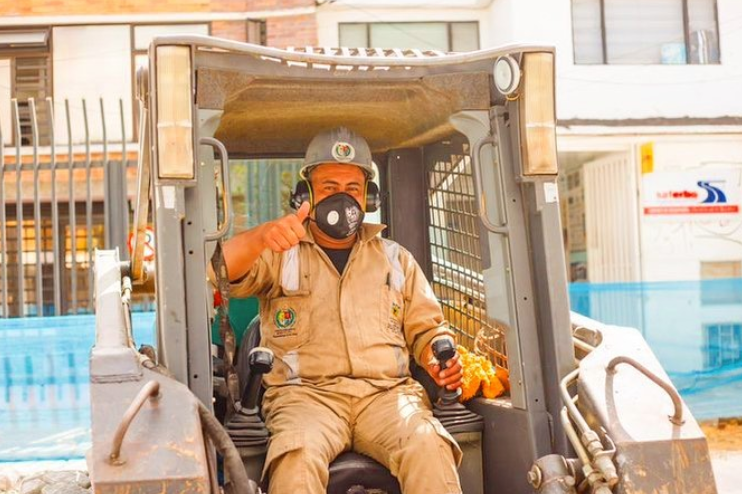 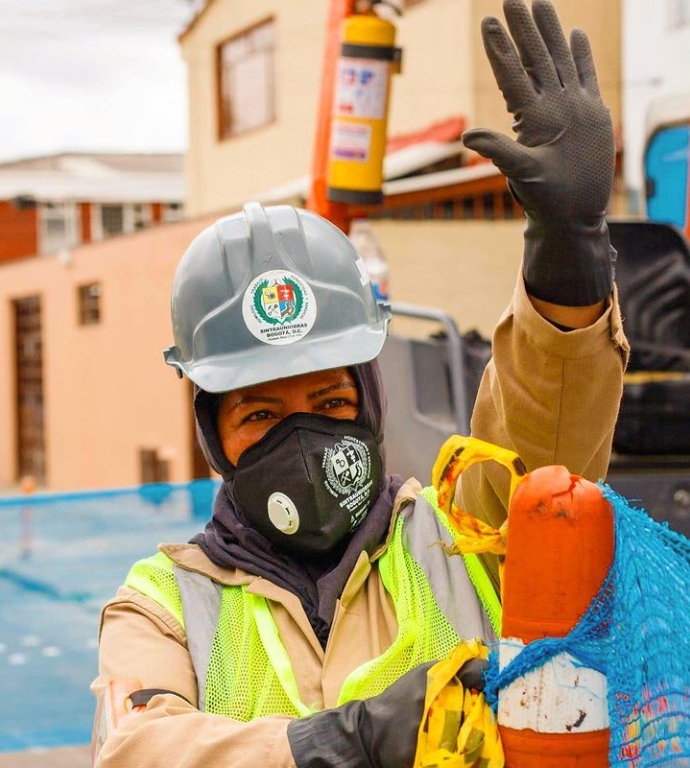 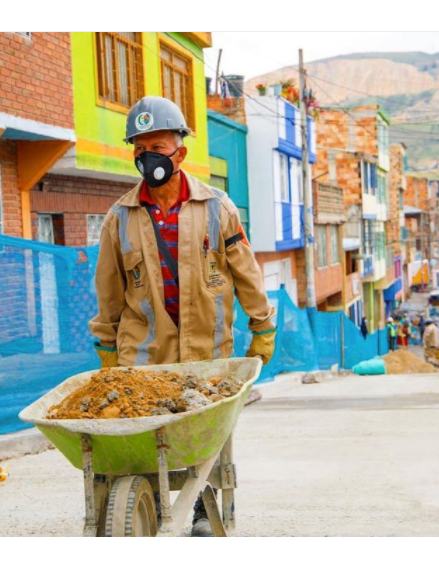 INTRODUCCIÓNLa Unidad Administrativa Especial de Rehabilitación y Mantenimiento Vial - UAERMV presenta en el siguiente documento el informe de gestión por localidades, así como los resultados alcanzados para lograr el cumplimiento de los objetivos institucionales y las metas trazadas a través del Plan de Desarrollo para la vigencia 2020.El Informe de Gestión incluye el cumplimiento de las metas y los segmentos intervenidos por localidad que permiten evidenciar los resultados alcanzados en el desarrollo del objeto y las funciones establecidas por el artículo 95 del Acuerdo 761 de 2020 que modificó el artículo 109 del Acuerdo 257 de 2006.La Unidad Administrativa Especial de Rehabilitación y Mantenimiento Vial, en adelante “la UAERMV” o la “Unidad”, mediante el Acuerdo 257 de 2006 a través del artículo 109 modificado por el Acuerdo 761 de 2020 en su artículo 95 tienen la siguiente naturaleza jurídica, objeto y funciones:“…La Unidad Administrativa Especial de Rehabilitación y Mantenimiento Vial está organizada como una Unidad Administrativa Especial del orden distrital del Sector Descentralizado, de carácter técnico, con personería jurídica, autonomía administrativa y presupuestal y con patrimonio propio, adscrita a la Secretaría Distrital de Movilidad. Tiene por objeto programar y ejecutar las obras necesarias para garantizar la rehabilitación y el mantenimiento periódico de la malla vial local, intermedia y rural; así como la atención inmediata de todo el subsistema de la malla Vial cuando se presenten situaciones que dificulten la movilidad en el Distrito Capital...La Unidad Administrativa Especial de Rehabilitación y Mantenimiento Vial en desarrollo de su objeto institucional tendrá las siguientes funciones:Programar, realizar el seguimiento a la programación e información, y ejecutar los planes y proyectos de rehabilitación y mantenimiento de la malla vial intermedia, local y rural construidas y ejecutar las acciones de mantenimiento que se requieran para atender situaciones que dificulten la movilidad en la red vial de la ciudad.Suministrar la información para mantener actualizado el Sistema de Gestión de la Malla Vial del Distrito Capital, con toda la información de las acciones que se ejecuten.Atender la construcción y desarrollo de obras específicas que se requieran para complementar la acción de otros organismos y entidades del Distrito.Ejecutar las obras necesarias para el manejo del tráfico, el control de la velocidad, señalización horizontal y la seguridad vial, para obras de mantenimiento vial, cuando se le requiera.Ejecutar las acciones de adecuación y desarrollo de las obras necesarias para la circulación peatonal, rampas y andenes, alamedas, separadores viales, zonas peatonales, pasos peatonales seguros y tramos de ciclorrutas cuando se le requiera.Ejecutar las actividades de conservación de la cicloinfraestructura de acuerdo con las especificaciones técnicas y metodologías vigentes y su clasificación de acuerdo con el tipo de intervención y tratamiento requerido (intervenciones superficiales o profundas).Parágrafo 1. En el caso de las intervenciones para mejoramiento de la movilidad de la red vial arterial, éstas deberán ser planeadas y priorizadas de manera conjunta con el Instituto de Desarrollo Urbano.Parágrafo 2. Las obras a las que hacen mención los literales c, d y e responderán a la priorización que haga la Secretaría Distrital de Movilidad y deberán cumplir con las especificaciones técnicas establecidas por esta y/o por el Instituto de Desarrollo Urbano cuando no existan las especificaciones técnicas requeridas. Así mismo la Secretaría Distrital de Movilidad regulará lo pertinente frente a las características de los proyectos de acuerdo a la escala de intervención.Parágrafo 3. La Unidad Administrativa Especial de Rehabilitación y Mantenimiento Vial podrá suscribir convenios y contratos con otras entidades públicas y empresas privadas para prestar las funciones contenidas en el presente artículo.
Es necesario recordar que el 11 de junio de 2020 se expidió el Acuerdo No. 761 “Por medio del cual se adopta el Plan de desarrollo económico, social, ambiental y de obras públicas del Distrito Capital 2020-2024 “Un nuevo contrato social y ambiental para la Bogotá del siglo XXI” el mencionado Plan rige hasta la expedición del Plan de Desarrollo de la siguiente administración.En la actualidad, la UAERMV cuenta con 4 proyectos de inversión orientados al Plan de Desarrollo Distrital, dentro de los cuales el proyecto misional es el siguiente: Proyecto 7858: Conservación de la Malla Vial Distrital y Cicloinfraestructura de BogotáFigura No. 1. Meta en malla vial local.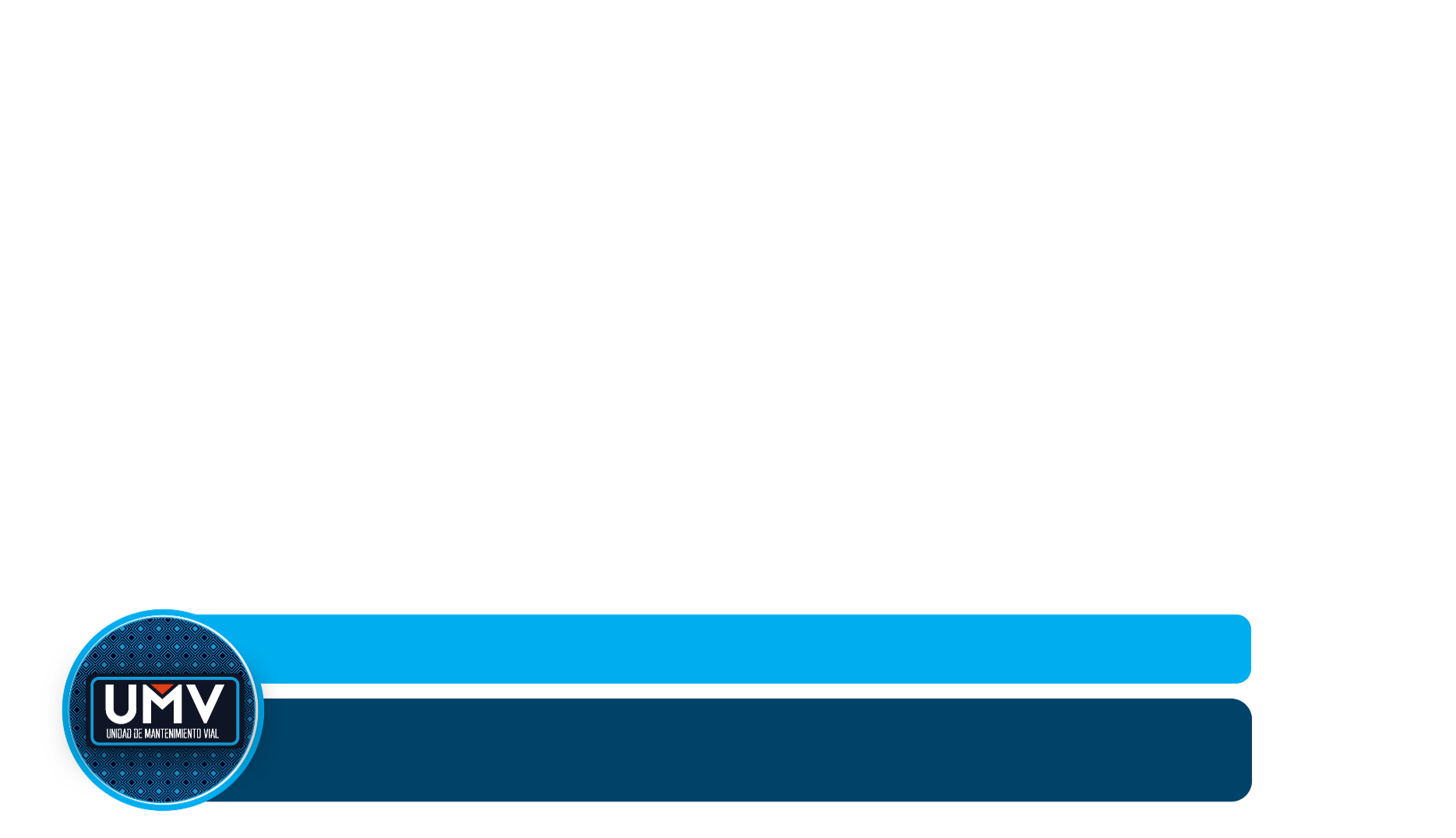 Fuente: Plan de Desarrollo Distrital “Un nuevo contrato social y ambiental para la Bogotá del siglo XXI”.La UAERMV, con el propósito de fortalecer los mecanismos de participación ciudadana, en un proceso de rendición de cuentas Local y Distrital, que permite dar a conocer los resultados de la entidad en la vigencia determinada presenta este informe de gestión para la localidad de Kennedy. A continuación, se relacionan los resultados de las intervenciones realizadas por cada meta de intervención en la localidad.RESULTADOS DE LAS INTERVENCIONES 2020 El Plan de Desarrollo Distrital “Un nuevo contrato social y ambiental para la Bogotá del Siglo XXI” 2020-2024”, está organizado en torno a Propósitos, Programas y Proyectos. Alrededor de esta estructura se deben articular las acciones de todas las entidades distritales. En cuanto a su acción misional, la Unidad de Mantenimiento Vial se articula dentro del Propósito 4: Hacer de Bogotá Región un modelo de movilidad multimodal, incluyente y sostenible y dentro del programa 49: Movilidad segura, sostenible y accesible. Estos lineamientos se materializan en el proyecto de inversión 7858 – Conservación de la Malla Vial Distrital y Cicloinfraestructura de Bogotá- El proyecto tiene como fin la conservación de la Malla vial y la Cicloinfaestructura en el Distrito Capital, para lo cual adelanta actividades como el constante diagnóstico de la malla vial local para actualizar el inventario asociado a éste tipo de malla. Dentro de las intervenciones se encuentra el mantenimiento y la rehabilitación de vías.El subsistema vial de la ciudad de Bogotá está conformado por la malla vial troncal, arterial, intermedia y local. La malla vial arterial y troncal brinda movilidad y conecta la ciudad con la región y con el resto del país, la malla vial intermedia sirve como vía conectante de la malla vial arterial dando fluidez al sistema vial general, y la local conformada por los tramos viales cuya principal función es la de permitir la accesibilidad a las unidades de vivienda.Para cumplir con su labor misional, la UAERMV cuenta con 4 plantas de producción de mezclas asfálticas en frío y en caliente, concretos hidráulicos, adicionalmente controla la calidad de los insumos, maquinaria, equipos y los productos necesarios para la intervención de las vías de Bogotá.Desde la expedición del plan de desarrollo de la actual administración, la UAERMV adquiere nuevas funciones que le permiten actuar de forma directa sobre la cicloinfraestructura, la malla vial rural y algunas infraestructuras de espacio público complementario del sistema vial, con el fin de mejorar y garantizar la movilidad de la ciudad.Se debe tener en cuenta también que el año 2020 fue un año inusual, no solo por la pandemia mundial que enfrentó la humanidad, sino también por el ciclo administrativo local que generó un cambio de plan de desarrollo local y una transición en los proyectos de inversión de la administración, del proyecto de inversión anterior: 408 – Recuperación, rehabilitación y mantenimiento vial al nuevo proyecto de inversión 7858. En consecuencia, tenemos un avance de las metas misionales con corte al 31 de mayo de 2020, a partir de la acción sobre el proyecto 408, y otra acción al 31 de diciembre de 2020 en el marco del nuevo plan de desarrollo distrital.Tabla No. 1. Metas de intervención Proyecto 408 Recuperación, Rehabilitación y Mantenimiento Vial.Fuente: Plan de Desarrollo Distrital Bogotá Mejor para Todos 2016 - 2020. Reporte intervenciones Subdirección Técnica de Producción e Intervención a diciembre 31 de 2020.De acuerdo con la tabla anterior se puede observar que, a excepción de la meta de intervención en malla vial rural, se cumplió con las metas propuestas del proyecto 408, tanto para el cuatrienio como para el año 2020. Cabe aclarar que, aunque no se cumplió por completo la meta ajustada de 15,26 km-carril de conservación de la malla vial rural, esta meta (que viene sólo desde el 2019), inicialmente era de 10 km-carril, luego si se sobrepasó.Tabla No. 2. Metas de intervención Proyecto 7858 Recuperación, Rehabilitación y Mantenimiento Vial.Fuente: INFORME DE INVERSION SEGPLAN A CORTE 31-12-2020 / DESI-FM-024 V1 Plantilla Seguimiento Plan de Acción Proyectos_7858, 31 de diciembre de 2020.En la tabla anterior podemos ver cómo la entidad alcanzó y superó sus metas de intervención para el año 2020 en el marco del proyecto misional 7858. En 2020 la Entidad se propuso intervenir 229,55 km-carril en la malla vial local, intermedia, arterial y rural de la ciudad, de los cuales completó 245,35 km-carril, alcanzando y superando la meta en 6,88%. Asimismo, se propuso intervenir 7 km-lineales de cicloinfraestructura en el marco del nuevo Plan Distrital de Desarrollo y logró ejecutar 8,73 km-lineales.A continuación, se detallará el avance por las metas del proyecto misional para la localidad de Kennedy durante el año 2020:Rehabilitación y mantenimiento en malla vial intermedia y local para las localidades de la ciudad:Entre el 1° de enero y el 31 de diciembre de 2020, se conservaron 303,21 km de impacto distribuidos asíTabla No. 3. Conservación de la malla vial local e intermedia.Fuente: Gerencia de Intervención – UAERMVPara la localidad de Kennedy se conservaron 32,6 Km-carril de impacto mediante esta estrategia tapando 15.769 huecos. Para identificar los segmentos viales a intervenir en la ciudad, la Subdirección Técnica de Mejoramiento de la Malla Vial Local utiliza un modelo de priorización que tiene en cuenta 3 dimensiones: social, económica y técnica, que incluyen 6 criterios: población, peticiones de la ciudadanía, conectividad, infraestructura social, infraestructura económica y características de la infraestructura vial, lo anterior con el fin de destinar estratégicamente los limitados recursos para la intervención de vías.Conservación de malla vial arterialComo parte de sus funciones, la UAERMV realiza el apoyo a las entidades del sector, de acuerdo con sus solicitudes para intervenir segmentos de la malla vial arterial y troncal que requieren de acciones puntuales y urgentes para garantizar el flujo vehicular y la movilidad de la ciudad. A partir de estas acciones, se obtuvieron los siguientes resultados por localidad:Tabla No. 4. Resultados intervención en malla vial arterial.Fuente: Gerencia de Intervención – UAERMVEs importante precisar que, en la Localidad de Kennedy, se han intervenido 3,6 Km-carril de impacto en la malla vial arterial y se han tapado 1.807 huecos durante el 2020. Conservación de cicloinfraestructurasDe acuerdo con las nuevas funciones de la entidad establecidas en el artículo 95 del acuerdo 761 de 2020 y dando continuidad a la actividad de apoyo que ha venido realizando junto con el IDU y la Secretaría Distrital de Movilidad, la Unidad continúa trabajando en las labores de conservación de cicloinfraestructuras de la ciudad. Para el año 2020, en total intervino 12,26 km-lineales de ciclorrutas, que representan un total de 18,56 km de impacto mejorados para el bienestar de los ciclousuarios de la ciudad. En particular, para la localidad de Kennedy se tuvo un resultado de 7,5 km de impacto en sus ciclorrutas.Conservación de la malla vial ruralLa localidad de Kennedy no cuenta con zona rural dentro de su perímetro.Tabla No.5. Resultados Intervención 2020ente: Gerencia de Intervención – UAERMV.Con corte a 31 de diciembre de 2020 se taparon 119.342 huecos en la malla vial local de las diferentes localidades del Distrito Capital. Así mismo, para otro tipo de malla se han tapado 85.557 huecos. INTERVENCIONES EN LA LOCALIDAD DE KENNEDYPara la Localidad de Kennedy, como se mencionó anteriormente, se han recuperado 32,6 Km-carril de impacto y se han tapado 15.769 huecos asociados a la malla vial local. Asimismo, se han recuperado 3,6 Km-carril de impacto y se han tapado 1.807 huecos en la malla vial intermedia y arterial. Finalmente, se intervinieron 7,5 km de impacto en las ciclorrutas de la localidad. En total se registran 259 segmentos intervenidos en Kennedy en 34 barrios de la localidad que cubren 9 de sus 12 UPZ.A continuación, se encuentra la matriz que contiene el barrio, UPZ y dirección exacta en donde se han realizado las intervenciones para esta localidad:Tabla No 6 Intervenciones de la Localidad de KennedyFuente: Gerencia de Intervención, UAERMV, 2020.IV. GLOSARIOParcheo: el proceso de reparación en pequeñas áreas fracturadas de las carpetas asfálticas. La reparación de la carpeta asfáltica se realiza usando mezcla asfáltica en frío o en caliente. (IDU-ET-570-11).Bacheo: La reconformación, el reemplazo o adición de material de base o subbase granular subyacente a la carpeta deteriorada cuando sea necesario. La reparación de la carpeta asfáltica se realiza usando mezcla asfáltica en frío o en caliente. (IDU-ET-570-11).Cambio de carpeta: es el proceso por el cual se retira la carpeta asfáltica existente y se reemplaza con mezcla asfáltica.Sello de fisuras: es el proceso mediante el cual se sellan fisuras y grietas, con asfalto destinado para esta actividad.Fresado estabilizado: Es una solución rápida, económica y ambiental, que se lleva a cabo mediante la colocación de una carpeta provisional, de material reciclado de asfalto estabilizado con emulsión, sobre un material de afirmado.Limpieza y sello de juntas: es una actividad que tiene como fin obtener una superficie limpia, libre de polvo o humedad, o de cualquier otro material que impida la adherencia del material de sello.Cambio de losas: Es el proceso mediante el cual se cambian losas de concreto hidráulico fracturadas.Cambio de adoquines: es el proceso mediante el cual se cambian adoquines deteriorados o fracturados.CIV: Código de identificación vial.Kilómetro-carril de impacto: es un indicador que mide el beneficio de las intervenciones en los segmentos viales, es decir, la mejora en la movilidad luego que un segmento vial es intervenido ya sea en su totalidad o parcialmente; esta intervención logra dar movilidad en buenas condiciones de circulación a todo el CIV. En este caso, el Km-carril de impacto es el correspondiente al área total de cada CIV intervenido.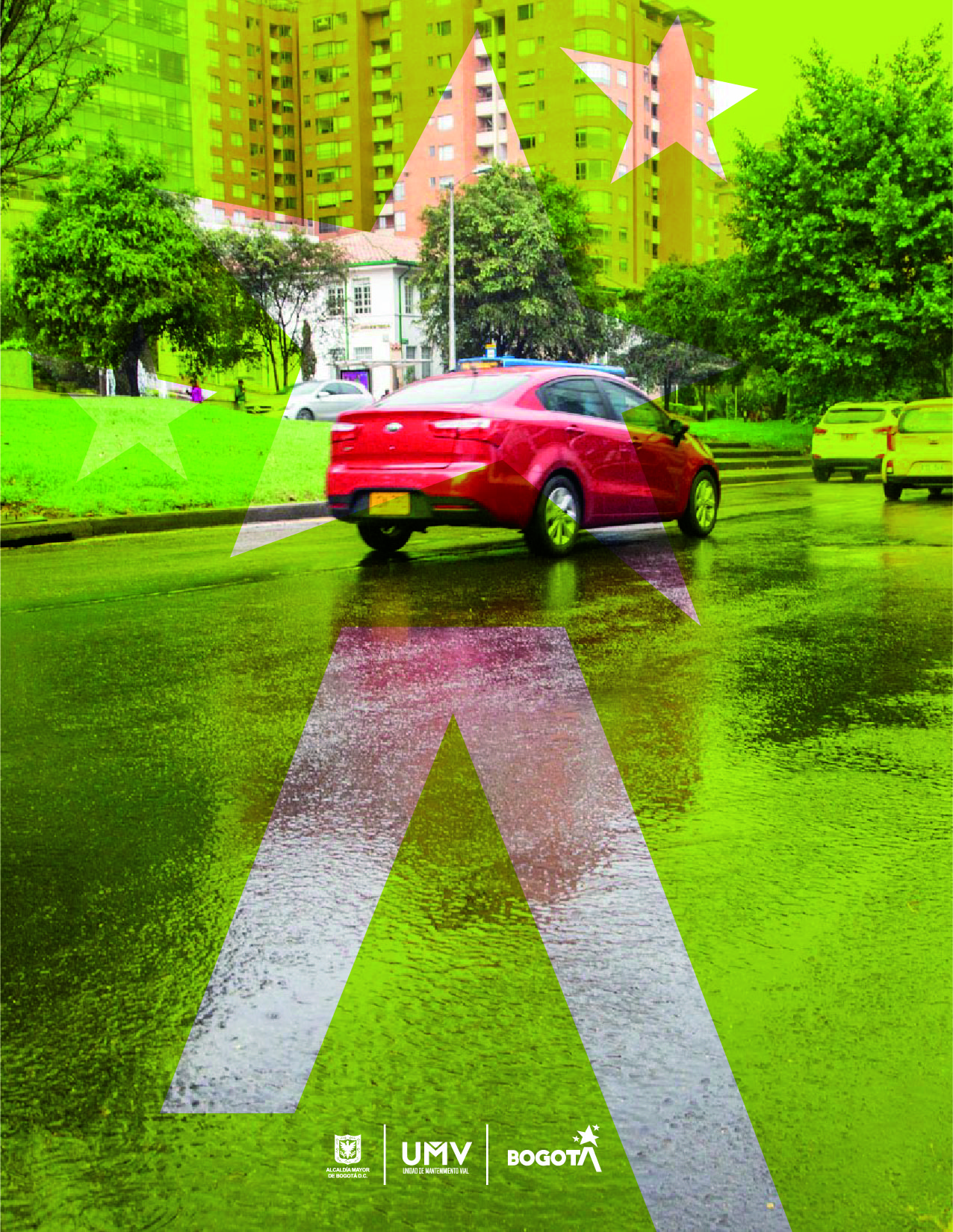 20202021202220232024Programación219,26Km-carril307,05Km-carril306,05Km-carril306,05Km-carril117,59Km-carrilMeta Plan de Desarrollo-UMV (2016-2020)Avance Total a 31 de mayo de 2020Meta 2020Avance 2020Porcentaje de avance cuatrienioConservar y rehabilitar 1.172,13 Km-carril de infraestructura vial local1.174,5472,2674,67100,21%Conservar 60,43 Km-carril de malla vial arterial, troncal e intermedia.63,258,3311,15104,67%Conservar 20,04 Km de ciclorrutas21,072,53,53105,14%Mantenimiento periódico de 15,26 Km-carril de malla vial rural 14,822,52,0697,12%PROYECTO 7858  Conservación de la Malla Vial Distrital y Ciclo infraestructura de BogotáPROYECTO 7858  Conservación de la Malla Vial Distrital y Ciclo infraestructura de BogotáPROYECTO 7858  Conservación de la Malla Vial Distrital y Ciclo infraestructura de BogotáPROYECTO 7858  Conservación de la Malla Vial Distrital y Ciclo infraestructura de BogotáPROYECTO 7858  Conservación de la Malla Vial Distrital y Ciclo infraestructura de BogotáPROYECTO 7858  Conservación de la Malla Vial Distrital y Ciclo infraestructura de BogotáPROYECTO 7858  Conservación de la Malla Vial Distrital y Ciclo infraestructura de BogotáPROYECTO 7858  Conservación de la Malla Vial Distrital y Ciclo infraestructura de BogotáPROPOSITO: 04   Hacer de Bogotá Región un modelo de movilidad multimodal, incluyente y sosteniblePROPOSITO: 04   Hacer de Bogotá Región un modelo de movilidad multimodal, incluyente y sosteniblePROPOSITO: 04   Hacer de Bogotá Región un modelo de movilidad multimodal, incluyente y sosteniblePROPOSITO: 04   Hacer de Bogotá Región un modelo de movilidad multimodal, incluyente y sosteniblePROPOSITO: 04   Hacer de Bogotá Región un modelo de movilidad multimodal, incluyente y sosteniblePROPOSITO: 04   Hacer de Bogotá Región un modelo de movilidad multimodal, incluyente y sosteniblePROPOSITO: 04   Hacer de Bogotá Región un modelo de movilidad multimodal, incluyente y sosteniblePROPOSITO: 04   Hacer de Bogotá Región un modelo de movilidad multimodal, incluyente y sosteniblePROGRAMA: 49   Movilidad segura, sostenible y accesiblePROGRAMA: 49   Movilidad segura, sostenible y accesiblePROGRAMA: 49   Movilidad segura, sostenible y accesiblePROGRAMA: 49   Movilidad segura, sostenible y accesiblePROGRAMA: 49   Movilidad segura, sostenible y accesiblePROGRAMA: 49   Movilidad segura, sostenible y accesiblePROGRAMA: 49   Movilidad segura, sostenible y accesiblePROGRAMA: 49   Movilidad segura, sostenible y accesibleMETAS PLAN DE DESARROLLOINDICADORMAGNITUD FÍSICA PROGRAMADA 2020MAGNITUD FÍSICA EJECUTADA 2020% EJECUCIÓN MAGNITUD FÍSICA 2020PRESUPUESTO PROGRAMADO 2020PRESUPUESTO EJECUTADO 2020% DE EJECUCIÓN PRESUPUESTAL 2020Conservar 190 km. de cicloinfraestructurakm de Ciclorruta conservados78,73124,71%$323$30393,81 %Realizar actividades de conservación a 2.308 km carril de malla vialkm de malla vial229,55245,35106,88%$45.604$39.81487,30 %Definir e implementar una estrategia de cultura ciudadana para el sistema de movilidad, con enfoque diferencial, de género y territorial, donde una de ellas incluya la prevención, atención y sanción de la violencia contra la mujer en el transporteEstrategias de cultura ciudadana implementadas0,010,01100%$19$19100 %N°LOCALIDADKm de impacto1 Usaquén37,312 Chapinero 12,753 Santafé3,964 San Cristóbal16,415 Usme 5,666 Tunjuelito 9,137 Bosa12,578 Kennedy32,69 Fontibón13,3410 Engativá33,1111 Suba37,2212 Barrios Unidos10,8113 Teusaquillo14,7514 Mártires8,0315 Antonio Nariño5,3116 Puente Aranda22,7717 La Candelaria3,4618 Rafael Uribe Uribe12,0319 Ciudad Bolívar11,9920 Sumapaz0TOTALTOTAL303,21N°LOCALIDADKm-carril de impactoHuecos1 Usaquén74,4828.8282 Chapinero 24,257.3593 Santafé3,832.2644 San Cristóbal0,181445 Usme 2,28146 Tunjuelito 0,113617 Bosa0,284988 Kennedy3,61.8079 Fontibón33,8813.88710 Engativá15,813.44411 Suba30,5711.94112 Barrios Unidos10,052.56813 Teusaquillo6,324.08814 Mártires0015 Antonio Nariño0,273016 Puente Aranda15,913.64417 La Candelaria114718 Rafael Uribe Uribe0019 Ciudad Bolívar6,694.53320 Sumapaz00TOTALTOTAL229,5185.557CONSERVACIÓN Y REHABILITACIÓN DE LA INFRAESTRUCTURA VIAL LOCAL. (KM-CARRIL IMPACTO)CONSERVACIÓN Y REHABILITACIÓN DE LA INFRAESTRUCTURA VIAL LOCAL. (KM-CARRIL IMPACTO)CONSERVACIÓN Y REHABILITACIÓN DE LA INFRAESTRUCTURA VIAL LOCAL. (KM-CARRIL IMPACTO)CONSERVACIÓN Y REHABILITACIÓN DE LA INFRAESTRUCTURA VIAL LOCAL. (KM-CARRIL IMPACTO)CONSERVACIÓN Y REHABILITACIÓN DE LA INFRAESTRUCTURA VIAL LOCAL. (KM-CARRIL IMPACTO)CONSERVACIÓN Y REHABILITACIÓN DE LA INFRAESTRUCTURA VIAL LOCAL. (KM-CARRIL IMPACTO)CONSERVACIÓN Y REHABILITACIÓN DE LA INFRAESTRUCTURA VIAL LOCAL. (KM-CARRIL IMPACTO)CONSERVACIÓN Y REHABILITACIÓN DE LA INFRAESTRUCTURA VIAL LOCAL. (KM-CARRIL IMPACTO)CONSERVACIÓN Y REHABILITACIÓN DE LA INFRAESTRUCTURA VIAL LOCAL. (KM-CARRIL IMPACTO)CONSERVACIÓN Y REHABILITACIÓN DE LA INFRAESTRUCTURA VIAL LOCAL. (KM-CARRIL IMPACTO)CONSERVACIÓN Y REHABILITACIÓN DE LA INFRAESTRUCTURA VIAL LOCAL. (KM-CARRIL IMPACTO)LOCALIDAD NLOCALIDADZONAPROGRAMADO MALLA VIAL LOCAL
 (KM-CARRIL IMPACTO)INTERVENCIONES MANTENIMIENTO
 (KM-CARRIL IMPACTO)INTERVENCIONES MANTENIMIENTO
 (KM-CARRIL IMPACTO)REHABILITACIÓN(KM-CARRIL IMPACTO) REHABILITACIÓN(KM-CARRIL IMPACTO) TOTAL INTERVENCIÓN MALLA VIAL LOCALAVANCE POR LOCALIDAD AVANCE POR LOCALIDAD KM-CARRIL DE MALLA VIAL ARTERIAL, TRONCAL E INTERMEDIO Y LOCAL.KM-CARRIL DE MALLA VIAL ARTERIAL, TRONCAL E INTERMEDIO Y LOCAL.KM-CARRIL DE MALLA VIAL ARTERIAL, TRONCAL E INTERMEDIO Y LOCAL.CICLORUTASCICLORUTASCICLORUTASMALLA VIAL RURALMALLA VIAL RURALMALLA VIAL RURALLOCALIDAD NLOCALIDADZONA(KM-CARRIL IMPACTO)(KM-CARRIL IMPACTO)(KM-CARRIL IMPACTO)(KM-CARRIL IMPACTO)(KM-CARRIL IMPACTO)(KM-CARRIL IMPACTO)%HUECOS(KM-CARRIL INTERVENCIÓN)(KM-CARRIL IMPACTO)HUECOS(KM-LINEAL)(KM-CARRIL IMPACTO)HUECOS(KM-C INTERVENCIÓN)(KM-CARRIL IMPACTO)HUECOS1 Usaquén135,336,11,1837,31106%11.6308,4874,528.8280,060,000,000,002 Chapinero 210,312,50,2112,75124%4.2362,3524,37.3590,000,000,000,003 Santafé33,34,00,003,96121%1.340,633,82.2640,000,001,2319,84.2704 San Cristóbal47,916,00,4416,41209%3.3140,040,21440,000,000,000,005 Usme 45,75,30,325,66100%1.2380,012,3140,000,002,203,806 Tunjuelito 43,99,10,009,13236%3.7680,100,13611,766,500,000,007 Bosa515,211,80,7912,5783%4.0270,150,34980,000,000,000,008 Kennedy529,431,70,9232,60111%15.7690,523,61.8074,787,500,000,009 Fontibón312,813,30,0013,34104%5.5574,0733,913.8870,890,800,000,0010 Engativá233,832,70,3733,1198%19.7251,0515,83.4442,182,000,000,0011 Suba147,836,70,5337,2278%14.7173,3830,611.9410,000,000,000,0012 Barrios Unidos214,510,80,0010,8175%3.1070,7710,12.5680,000,000,000,0013 Teusaquillo214,812,42,3214,75100%3.2591,206,34.0880,780,700,000,0014 Mártires36,88,00,008,03118%4.6160,000,000,000,000,000,0015 Antonio Nariño34,45,30,005,31120%3.5550,010,3300,000,000,000,0016 Puente Aranda323,722,60,1322,7796%10.4411,0515,93.6440,000,000,000,0017 La Candelaria30,63,50,003,46607%1.8250,031,01470,000,000,000,0018 Rafael Uribe Uribe411,411,70,3312,03105%3.4970,000,000,000,000,000,0019 Ciudad Bolívar412,611,70,3311,9995%3.7171,426,74.5331,811,101,331,4020 Sumapaz0,00,00,000,0000,000,000,000,000,000,00TOTALTOTALTOTAL293,93295,34295,347,877,87303,21103%119.34225,26229,5185.55712,2618,5904,7624,954.270CIVUPZBarrioTipo de IntervenciónEje VialTramo InicialTramo FinalNo. HUECOS INTERVENIDOS ACTUALIZADOS8007907TIMIZATIMIZA CMantenimientoTV 78HCL 42BBISA SCL 42F S08007986TIMIZATIMIZA CMantenimientoTV 78HCL 42F SAC 43 S08007885TIMIZATIMIZA CMantenimientoTV 78HCL 42A SCL 42C S08006910KENNEDY CENTRALCIUDAD KENNEDY ORIENTALMantenimientoCL 38 SKR 74KR 7708007841TIMIZATIMIZA CMantenimientoTV 78HCL 42 SCL 42A S08003195CASTILLABAVARIAMantenimientoKR 72 ACL 7 FAC 808004257BAVARIAMARSELLAMantenimientoKR 71 D CL 6 DCL 7 A08012380TIMIZATIMIZA CMantenimientoTV 78HCL 41C SCL 41G S08013200TIMIZATIMIZA CMantenimientoTV 78HCL 41B SCL 41C S08012382TIMIZATIMIZA CMantenimientoTV 78HCL 41BIS SCL 41B S08007795TIMIZATIMIZA CMantenimientoCL 41G SKR 78FBISTV 78H08013199TIMIZATIMIZA CMantenimientoTV 78HTV 74FCL 41BIS S08014466TIMIZATIMIZAMantenimientoTV 74FCL 40J STV 78H08014464TIMIZATIMIZAMantenimientoTV 74FCL 40G SCL 40J S08014463TIMIZATIMIZAMantenimientoTV 74FCL 40G SCL 40J S08014462TIMIZATIMIZAMantenimientoTV 74DBISACL 40H STV 74DBIS08014461TIMIZATIMIZAMantenimientoTV 74FCL 40F SCL 40G S08004223BAVARIAMARSELLAMantenimientoKR 71 CCL 7 CL 7 A08007487TIMIZATIMIZAMantenimientoTV 74FTV 73DCL 40B S08007541TIMIZATIMIZAMantenimientoTV 74FCL 40B SCL 40F S08004347BAVARIAMARSELLAMantenimientoKR 71 BCL 6 CCL 708004348BAVARIAMARSELLAMantenimientoCL 6 CKR 71 BKR 71 C08009091TIMIZATIMIZA AMantenimientoKR 74CL 42BISA SCL 42BISC S08009138TIMIZATIMIZA BMantenimientoKR 74CL 42BISC SCL 42C S08009220TIMIZATIMIZA AMantenimientoKR 74CL 42C SCL 42C S08009612TIMIZATIMIZA AMantenimientoCL 40HBISCL 40HBISKR 72NBIS08003952BAVARIAMARSELLARehabilitaciónKR 71CL 7 CCL 7 D08009222CARVAJALPROVIVIENDAMantenimientoKR 68ICL 31 SCL 31BIS S08009594CARVAJALPROVIVIENDAMantenimientoKR 68ICL 34 SCL 35 S08001231CASTILLAVILLA ALSACIA IIMantenimientoCL 11CKR 72ABISATV 72B08001258CASTILLAVILLA ALSACIA IIMantenimientoCL 11DKR 72AKR 72ABIS08001763CASTILLAVILLA ALSACIA IIMantenimientoKR 72ACL 11ACL 11ABIS08004049BAVARIAMARSELLARehabilitaciónKR 71CL 7BCL 7C050002790CALANDAIMAOSORIO IIIMantenimientoCL 2KR 91KR 91C08005417AMERICASHIPOTECHOMantenimientoKR 69BCL 4CL 508004973AMERICASHIPOTECHOMantenimientoKR 69BCL 5BCL 5C08001296CASTILLANUEVO TECHOMantenimientoCL 11ATV 78DTV 7908003152CASTILLABAVARIAMantenimientoKR 72BCL 7FAC 808001524CASTILLAVILLA ALSACIA IIMantenimientoCL 11AKR 73KR 73A08004885AMERICASMANDALAYMantenimientoKR 73CCL 5CL 5B08011565CARVAJALLAS DELICIASMantenimientoCL 44G STV 72BISTV 72A1208011453CARVAJALLAS DELICIASMantenimientoCL 44G STV 72B BISTV 72CBIS338011421CARVAJALLAS DELICIASMantenimientoKR 72BCL 43B SCL 43C S2548011018TIMIZARENANIA URAPANESMantenimientoKR 72H BISCL 42D SCL 42F S868011503CARVAJALLAS DELICIASMantenimientoCL 44B STV 72ATV 72B1568011531CARVAJALLAS DELICIASMantenimientoCL 44G STV 72ATV 72B1668011419CARVAJALLAS DELICIASMantenimientoTV 72CBISCL 44G SCL 45 S558011444CARVAJALLAS DELICIASMantenimientoKR 72BCL 43C SCL 43F S798010954TIMIZARENANIA URAPANESMantenimientoKR 72H BISCL 42C SCL 42D S748007807CARVAJALPROVIVIENDA OCCIDENTALMantenimientoKR 72MBISCL 36A SCL 37 S28007950CARVAJALPROVIVIENDA OCCIDENTALMantenimientoCL 37 SKR 72 LKR 72MBIS248011009CARVAJALLA CAMPINAMantenimientoTV 72FCL 40 SCL 41 S1798010665CARVAJALLA CAMPINAMantenimientoTV 72FBISACL 40 SCL 41 S9016000434AMERICASHIPOTECHO SURMantenimientoAK 68CL 4BCL 4D7416000780AMERICASHIPOTECHO SURMantenimientoAK 68AC 3S.E.23916002805CARVAJALTEJARMantenimientoAK 68CL 35 SCL 37 S2378011139CARVAJALALQUERIA LA FRAGUAMantenimientoKR 68DBISCL 38B SCL 38C S2516003815CARVAJALALQUERIAMantenimientoAK 68CL 42S CL 42A S5616004819CARVAJALCORREDOR FERREO DEL SURMantenimientoAK 68CL 26 SCL 28 S6916003017CARVAJALALQUERIA LA FRAGUA NORTEMantenimientoAK 68CL 37 SCL 38 S7216003815CARVAJALALQUERIA LA FRAGUA IIMantenimientoAK 68CL 42 SCL 42A S8216002805CARVAJALALQUERIA LA FRAGUA NORTEMantenimientoAK 68CL 35 S CL 37 S1748011114CARVAJALALQUERIA LA FRAGUAMantenimientoKR 68DBISCL 38A SCL 38B S888006267AMERICASHIPOTECHO SURRehabilitaciónKR 69CCL 2CL 2 A08007504CARVAJALPROVIVIENDA OCCIDENTALMantenimientoKR 72QBISCL 37 SCL 37 BIS S08007596CARVAJALPROVIVIENDA OCCIDENTALMantenimientoKR 72QBISCL 37BIS SCL 37C S08008045CARVAJALPROVIVIENDA OCCIDENTALMantenimientoCL 37A SKR 72LKR 72MBIS5088008271CARVAJALPROVIVIENDA OCCIDENTALMantenimientoKR 72MBISCL 37B SCL 38 S3928008018CARVAJALPROVIVIENDA OCCIDENTALMantenimientoCL 38B SKR 72QKR 7308008551CARVAJALPROVIVIENDAMantenimientoCL 36 SKR 69CKR 70B08003352CASTILLABAVARIAMantenimientoKR 72ACL 7CBISCL 7F08008396CARVAJALPROVIVIENDA OCCIDENTALMantenimientoKR 72MCL 37B SCL 38 S3988010996CARVAJALALQUERIA LA FRAGUAMantenimientoKR 68D BISCL 37B SCL 37GBIS S418008492CARVAJALPROVIVIENDA OCCIDENTALMantenimientoKR 72MCL 38 SCL 38A S858008326CARVAJALPROVIVIENDA OCCIDENTALMantenimientoKR 72 NCL 38A SCL 38B S188007659KENNEDY CENTRALCIUDAD KENNEDY SURMantenimientoTV 78H BISCL 41GBIS SCL 42 S1678007501KENNEDY CENTRALCIUDAD KENNEDY SURMantenimientoKR 78LCL 42GBIS SAC 43 S488013459CARVAJALALQUERIA LA FRAGUAMantenimientoKR 68CCL 38H SCL 39 S08013730CARVAJALALQUERIA LA FRAGUAMantenimientoKR 68CCL 38GBIS SCL 38H S08013729CARVAJALALQUERIA LA FRAGUAMantenimientoKR 68CCL 38G SCL 38GBIS S08011364CARVAJALALQUERIA LA FRAGUAMantenimientoKR 68CCL 38F SCL 38G S08011501CARVAJALLAS DELICIASMantenimientoCL 43F SKR 68GBISKR 68H08010507CARVAJALPROVIVIENDAMantenimientoCL 37D STV 68HBISTV 68JBISA08010194CARVAJALPROVIVIENDAMantenimientoKR 68LBISCL 37D SCL 38D S08011407CARVAJALLAS DELICIASMantenimientoTV 72CBISCL 44F SCL 44G S08011442CARVAJALLAS DELICIASMantenimientoCL 44F STV 72BBISTV 72C050002799CALANDAIMAOSORIO IIIMantenimientoKR 90ACL 2AC 608006850KENNEDY CENTRALCIUDAD KENNEDY CENTRALMantenimientoKR 78CCL 39 SCL 39A S88006778KENNEDY CENTRALCIUDAD KENNEDY CENTRALMantenimientoCL 39 SKR 78CKR 78F378006851KENNEDY CENTRALCIUDAD KENNEDY CENTRALMantenimientoCL 39A SKR 78CKR 78F68007771KENNEDY CENTRALCIUDAD KENNEDY SURMantenimientoTV 78HBISACL 42G SCL 42GBIS S208006550AMERICASHIPOTECHO SURRehabilitaciónCL 1 KR 68DKR 68DBIS08006525AMERICASHIPOTECHO SURRehabilitaciónCL 1KR 68 D BISKR 68 F08012449CARVAJALLA CAMPINARehabilitaciónKR 72 G CL 39I S CL 40 S08006391AMERICASHIPOTECHO SURRehabilitaciónKR 69 CCL 1 BISCL 208007202KENNEDY CENTRALCIUDAD KENNEDY CENTRALMantenimientoCL 40D STV 78TV 78A248011243CARVAJALLAS DELICIASMantenimientoCL 40 SKR 69AK 721788010515CARVAJALLA CAMPINAMantenimientoKR 72 GCL 39I SCL 39I S08011289CARVAJALLAS DELICIASMantenimientoCL 40 SKR 68IKR 692898007477KENNEDY CENTRALCIUDAD KENNEDY SURMantenimientoCL 42B STV 78ITV 78IBISA1368007554KENNEDY CENTRALCIUDAD KENNEDY SURMantenimientoCL 42BIS STV 78HBISATV 78I1528007724KENNEDY CENTRALCIUDAD KENNEDY SURMantenimientoTV 78H BISCL 42BIS SCL 42C S3528007472KENNEDY CENTRALCIUDAD KENNEDY SURMantenimientoKR 78LCL 42G SCL 42GBIS S1248007777KENNEDY CENTRALCIUDAD KENNEDY SURMantenimientoTV 78H BISCL 42C SCL 42F S588007908KENNEDY CENTRALCIUDAD KENNEDY SURMantenimientoCL 42F STV 78HTV 78H BIS1588006885KENNEDY CENTRALCIUDAD KENNEDY CENTRALMantenimientoKR 78ICL 40A SCL 40H S2278006697KENNEDY CENTRALCIUDAD KENNEDY CENTRALMantenimientoKR 78JCL 40 SCL 40A S888007412KENNEDY CENTRALCIUDAD KENNEDY CENTRALMantenimientoTV 77CL 40D SCL 40F S658006563KENNEDY CENTRALCIUDAD KENNEDY OCCIDENTALMantenimientoKR 79ACL 41A SCL 41B S378013557CARVAJALPROVIVIENDA OCCIDENTALMantenimientoCL 38A SKR 72HBISKR 72HBISA1738009418CARVAJALPROVIVIENDA OCCIDENTALMantenimientoCL 38A SKR 72HKR 72HBIS1258011425CARVAJALLAS DELICIASMantenimientoCL 43B SKR 68HKR 68I1888006624KENNEDY CENTRALCIUDAD KENNEDY CENTRALMantenimientoKR 78JCL 39A SCL 40 S1418005251AMERICASHIPOTECHOMantenimientoKR 68BBISCL 5BISCL 5A08005161AMERICASHIPOTECHOMantenimientoKR 68BBISCL 5ACL 5ABIS08009745CARVAJALPROVIVIENDAMantenimientoKR 69CL 39 SAK 72478011334CARVAJALALQUERIA LA FRAGUA NORTEMantenimientoCL 37B SAK 68KR 68A58005019AMERICASHIPOTECHOMantenimientoKR 68BBISCL 5BCL 5C08004945AMERICASHIPOTECHOMantenimientoKR 68BBISCL 5CCL 5CBIS08012738AMERICASHIPOTECHOMantenimientoKR 68BBISCL 4CL 508005346AMERICASHIPOTECHOMantenimientoKR 68BBISCL 5CL 5BIS08009799CARVAJALPROVIVIENDAMantenimientoTV 68CCL 31A SCL 32 S488009751CARVAJALPROVIVIENDAMantenimientoCL 31A STV 68CKR 68G BIS688011640CARVAJALLAS DELICIASMantenimientoCL 44C SAC 45A STV 68D1268006455AMERICASHIPOTECHO OCCIDENTALRehabilitaciónKR 69DCL 1CL 1BIS08009596CARVAJALPROVIVIENDAMantenimientoCL 30 STV 68CKR 68D1828011628CARVAJALLAS DELICIASMantenimientoCL 44BISB SAC 45A STV 68C188011626CARVAJALLAS DELICIASMantenimientoCL 44BISA SAC 45A STV 68C2258011630CARVAJALLAS DELICIASMantenimientoCL 44BIS SAC 45A SCl 44S1598009672CARVAJALPROVIVIENDAMantenimientoKR 68G BISCL 32 SCL 33 S838007925CARVAJALPROVIVIENDA OCCIDENTALMantenimientoCL 38A SKR 72QKR 732098009748CARVAJALPROVIVIENDAMantenimientoCL 30 STV 68B BISTV 68C1288009464CARVAJALPROVIVIENDAMantenimientoCL 30 SKR 68DKR 68GBIS328006568AMERICASHIPOTECHO SURMantenimientoCL 1KR 68 CKR 68 D08008195TIMIZATIMIZAMantenimientoDG 40B SKR 73BBISKR 73B318011561CARVAJALLAS DELICIASMantenimientoTV 68DCL 43D SCL 44 S1078007717CARVAJALPROVIVIENDA OCCIDENTALMantenimientoKR 72QCL 37 SCL 37C S1128008184TIMIZATIMIZAMantenimientoKR 73BCL 40BISB SDG 40B S608008079CARVAJALPROVIVIENDA OCCIDENTALMantenimientoKR 72M BISCL 37A SCL 37B S2758007911CARVAJALPROVIVIENDA OCCIDENTALMantenimientoKR 72M BISCL 37 SCL 37A S1398011606CARVAJALLAS DELICIASMantenimientoTV 72CL 44F SCL 44G S638011543CARVAJALLAS DELICIASMantenimientoTV 68GCL 44A SCL 44B S2388011539CARVAJALLAS DELICIASMantenimientoKR 68DBISCL 43D SCL 43F S2688008244CARVAJALPROVIVIENDAMantenimientoCL 36 SKR 70BAK 722648014372CALANDAIMATINTALAMantenimientoKR 87ACL 6ACL 6D15158007210KENNEDY CENTRALCIUDAD KENNEDY SURMantenimientoCL 42C SKR 78NKR 78P1678007394KENNEDY CENTRALCIUDAD KENNEDY SURMantenimientoCL 42B SKR 78KKR 78L08007562KENNEDY CENTRALCIUDAD KENNEDY SURMantenimientoKR 78JCL 42G SCL 42GBIS S2138011401CARVAJALALQUERIA LA FRAGUAMantenimientoCL 38F SKR 68AKR 68B278006511KENNEDY CENTRALCIUDAD KENNEDY ORIENTALMantenimientoKR 74CL 35A SCL 35B S2008003823BAVARIAMARSELLAMantenimientoCL 8KR 70BKR 711748011675CARVAJALPROVIVIENDAMantenimientoKR 68DCL 28 SURCL 30 SUR08007249AMERICASHIPOTECHO SURMantenimientoKR 68BBISCL 4 SCL 8 S08010286CARVAJALLA CAMPINAMantenimientoKR 72HCL 39I SCL 40 S1058007273AMERICASHIPOTECHO SURMantenimientoKR 68FCL 4 SCL 8 S08010222CARVAJALLA CAMPINAMantenimientoKR 72HCL 39C SCL 39I S1608010101CARVAJALLA CAMPINAMantenimientoKR 72HCL 39BBISA SCL 39C S228009350CARVAJALPROVIVIENDA OCCIDENTALMantenimientoKR 72HCL 37D SCL 38 S778012459CARVAJALLA CAMPINAMantenimientoKR 72HKR 72FBISCL 39 S298009417CARVAJALPROVIVIENDA OCCIDENTALMantenimientoKR 72HKR 72DCL 38A S188012473CARVAJALALQUERIA LA FRAGUA NORTEMantenimientoCL 37B SKR 68CBISAKR 68D08011133CARVAJALALQUERIA LA FRAGUA NORTEMantenimientoCL37UB SURKR68BKR68C08011080CARVAJALALQUERIA LA FRAGUA NORTEMantenimientoCL37B SURKR68CKR68C BIS08011033CARVAJALALQUERIA LA FRAGUA NORTEMantenimientoCL37B SURKR68C BISKR68C BIS A08007347AMERICASPROVIVIENDA ORIENTALMantenimientoKR 68CCL 8 SCL 9A S268007236AMERICASPROVIVIENDA ORIENTALMantenimientoCL 8 SAK 68KR 68BIS408011182CARVAJALALQUERIA LA FRAGUA NORTEMantenimientoCL 37 B SURKR 68A BISKR 68B08007491KENNEDY CENTRALCIUDAD KENNEDY SURMantenimientoTV 78ICL 42B SCL 42C S08006532AMERICASCIUDAD KENNEDYMantenimientoCL 2A SKR 72DKR 73388006610AMERICASCIUDAD KENNEDYMantenimientoCL 2A SKR 72CBISKR 72D588007467AMERICASPROVIVIENDA ORIENTALMantenimientoKR 68CCL 9A SCL 9B S2228007560KENNEDY CENTRALCIUDAD KENNEDY SURMantenimientoTV 78ICL 42C SCL 42F S08011225CARVAJALALQUERIA LA FRAGUA NORTEMantenimientoCL 37B SURKR68AKR68A BIS08010879TIMIZARENANIA URAPANESMantenimientoKR 72HBISCL 42B SCL 42C S08007084KENNEDY CENTRALCIUDAD KENNEDY ORIENTALMantenimientoKR 73CL 26 STV 73ABISA1168008377CARVAJALPROVIVIENDAMantenimientoKR 69BAC 26 SCL 31 S6208011529CARVAJALLAS DELICIASMantenimientoCL 43F SKR 68FKR 68G08006670AMERICASCIUDAD KENNEDYMantenimientoCL 2A SAK 72KR 72B198013142KENNEDY CENTRALCIUDAD KENNEDY ORIENTALMantenimientoKR 73S.ECL 35B S1408006668AMERICASCIUDAD KENNEDYMantenimientoCL 2A SKR 72CKR 72CBIS938006636AMERICASCIUDAD KENNEDYMantenimientoCL 2A SKR 72BKR 72C228010095TIMIZATIMIZA AMantenimientoKR 73CL 43 SS.E4458008723CARVAJALPROVIVIENDAMantenimientoKR 69CCL 36 SCL 37A S4518010814CARVAJALALQUERIA LA FRAGUAMantenimientoCL 38 SKR 68GKR 68GBISA458009463CARVAJALPROVIVIENDAMantenimientoKR 68DAC 26 SCL 28 S1058007243AMERICASPROVIVIENDA ORIENTALMantenimientoCL 8 SKR 68BISKR 68A48007248AMERICASPROVIVIENDA ORIENTALMantenimientoCL 8 SKR 68BKR 68BBIS58014265CASTILLAVERGEL OCCIDENTALMantenimientoCL 11KR 80 AKR 80 C08014264CASTILLAVERGEL OCCIDENTALMantenimientoCL 11KR 80 CKR 80 D08007458AMERICASPROVIVIENDA ORIENTALMantenimientoKR 69BCL 9A SCL 18 S3398004915LAS MARGARITASBETANIAMantenimientoDG 49 SKR 87KR 87BIS1468007118AMERICASHIPOTECHO SURMantenimientoKR 68FCL 3 SCL 4 S08014263CASTILLAVERGEL OCCIDENTALMantenimientoCL 11KR 80 DKR 80 F08007247AMERICASHIPOTECHO SURMantenimientoKR 68BCL 4 SCL 8 S08007386AMERICASPROVIVIENDA ORIENTALMantenimientoCL 9A SKR 68DKR 68F8938011536CARVAJALLAS DELICIASMantenimientoTV 68GBISCL 44 SCL 44B S08007424AMERICASPROVIVIENDA ORIENTALMantenimientoCL 9A SurKR 68FCL 17 Sur5148000675CASTILLAVERGEL OCCIDENTALMantenimientoCL 11KR 80 FKR 8108000653CASTILLAVERGEL OCCIDENTALMantenimientoCL 11KR 81KR 81B08012583BAVARIAMARSELLAMantenimientoAC 6KR 71CDG 5C188007093AMERICASHIPOTECHO SURMantenimientoKR 68BCL 3 SurCL 4 Sur07001355LAS MARGARITASBETANIAMantenimientoDG 49 SurKR 86CKR 871608011519CARVAJALLAS DELICIASMantenimientoTV 68HCL 44 SurCL 44B Sur016004819CARVAJALCORREDOR FERREO DEL SURMantenimientoAK 68AC 26 SurCL 28 Sur678010809CARVAJALALQUERIA LA FRAGUA NORTEMantenimientoDG 35A SAK 68KR 68BIS016003815CARVAJALALQUERIA LA FRAGUA IIMantenimientoAK 68CL 39G SCL 39F S4516003755CARVAJALALQUERIA LA FRAGUAMantenimientoAK 68CL 38H SCL 39F S238005863AMERICASCIUDAD KENNEDYMantenimientoKR 73BBISCL 2ADG 2B08005983AMERICASCIUDAD KENNEDYMantenimientoKR 73BBISCL 2CL 2BIS08013097AMERICASCIUDAD KENNEDYMantenimientoKR 73B BISCL 2ACL 2BIS08005415AMERICASCIUDAD KENNEDYMantenimientoKR 73BBISDG 3DG 5A08006346AMERICASCIUDAD KENNEDYMantenimientoKR 73BBISCL 2A SCL 6 S08006575AMERICASHIPOTECHO SURMantenimientoCL 1KR 68BBISKR 68C08014366TIMIZATIMIZAMantenimientoCL 40 SKR 73BKR 73C08006720AMERICASHIPOTECHO SURMantenimientoKR 68BBISCL 1 SCL 108014301TIMIZATIMIZA AMantenimientoCL 40 SKR 72NBISKR 72NBISA08014302TIMIZATIMIZA AMantenimientoCL 40 SKR 72NKR 72NBIS08014298TIMIZATIMIZA AMantenimientoCL 40 SKR 72PBISKR 72Q08014297TIMIZATIMIZA AMantenimientoCL 40 SKR 72QKR 7308014299TIMIZATIMIZA AMantenimientoCL 40 SKR 72PKR 72PBIS08014300TIMIZATIMIZA AMantenimientoCL 40 SKR 72NBISAKR 72P08014306TIMIZATIMIZA AMantenimientoCL 40 SKR 72LBISDG 40 S08014309TIMIZATIMIZA AMantenimientoCL 40 SKR 72KBISBKR 72L08014307TIMIZATIMIZA AMantenimientoCL 40 SKR 72LKR 72LBIS08014310TIMIZATIMIZA AMantenimientoCL 40 SKR 72KBISAKR 72KBISB08009325TIMIZATIMIZA AMantenimientoCL 40 SDG 40SKR 72M08014304TIMIZATIMIZA AMantenimientoCL 40 SKR 72MBISAKR 72MBISB08014303TIMIZATIMIZA AMantenimientoCL 40 SKR 72MBISBKR 72N08014305TIMIZATIMIZA AMantenimientoCL 40 SKR 72MKR 72MBISA08014311TIMIZATIMIZA AMantenimientoCL 40 SS.EKR 72KBISA08014312CARVAJALLA CAMPINAMantenimientoCL 40 SS.EKR 72KBIS08014311CARVAJALLA CAMPINAMantenimientoCL 40 SKR 72KBISKR 72KBISA08014308TIMIZATIMIZA AMantenimientoCL 40 SKR 72LKR 72L08006826AMERICASHIPOTECHO SURMantenimientoKR 68BBISCL 1 SCL 2 S08014310CARVAJALLA CAMPINAMantenimientoCL 40 SKR 72KBISAKR 72KBISB08014307CARVAJALPROVIVIENDA OCCIDENTALMantenimientoCL 40 SKR 72LKR 72LBIS08014306CARVAJALPROVIVIENDA OCCIDENTALMantenimientoCL 40 SKR 72LBISDG 40 S08014365TIMIZATIMIZAMantenimientoKR 73BCL 40 SCL 40BISB S08014471TIMIZATIMIZAMantenimientoCL 40 SKR 73DKR 73G08006171AMERICASCIUDAD KENNEDYMantenimientoKR 73BBISCL 2A SCL 108014367TIMIZATIMIZAMantenimientoCL 40 SKR 73CKR 73D08014364TIMIZATIMIZAMantenimientoCL 40 SKR 73KR 73A08006417AMERICASCIUDAD KENNEDYMantenimientoKR 73BBISCL 6 SCL 26 S08005452AMERICASCIUDAD KENNEDYMantenimientoKR 73BBISCL 3DG 308005152AMERICASCIUDAD KENNEDYMantenimientoDG 5AKR 73KR 7308005543AMERICASCIUDAD KENNEDYMantenimientoKR 73BBISDG 2BCL 308005087AMERICASCIUDAD KENNEDYMantenimientoDG 5AKR 72DKR 7308004901AMERICASCIUDAD KENNEDYMantenimientoCL 5AAK 72KR 72BIS08006105AMERICASCIUDAD KENNEDYMantenimientoKR 73BBISCL 1CL 208004884AMERICASCIUDAD KENNEDYMantenimientoCL 5AKR 72BISKR 72A08005024AMERICASCIUDAD KENNEDYMantenimientoDG 5AKR 72CKR 72D08005274AMERICASCIUDAD KENNEDYMantenimientoDG 5AKR 73BKR 73BBIS08004887AMERICASCIUDAD KENNEDYMantenimientoCL 5AKR 72ADG 5A08005214AMERICASCIUDAD KENNEDYMantenimientoDG 5AKR 73AKR 73B08012510AMERICASCIUDAD KENNEDYMantenimientoDG 5AKR 73KR 73A08004952AMERICASCIUDAD KENNEDYMantenimientoDG 5ACL 5AKR 72C08006386GRAN BRITALIACHUCUA DE LA VACA IMantenimientoKR 80HAC 43 SDG 45 S08014297CARVAJALPROVIVIENDA OCCIDENTALMantenimientoCL 40 SKR 72QKR 732868014297CARVAJALTIMIZA AMantenimientoCL 40 SKR 72QKR 73988014364CARVAJALTIMIZAMantenimientoCL 40 SKR 73KR 73A2198014364TIMIZATIMIZAMantenimientoCL 40 SKR 73KR 73A48